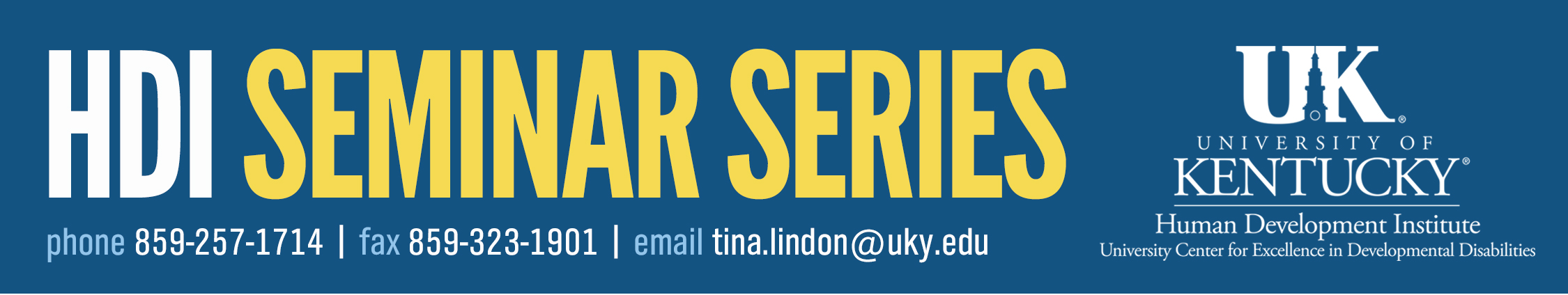 
Self-Regulation in Young ChildrenFriday, September 11, 2015    1:00 – 3:00pm Eastern TimeUK Coldstream Research CampusHuman Development Training Room 1525 Bull Lea Road, Lexington KY  40511 with live videoconferencing to sites around the state PresenterJulie Kraska, OT/L, Kraska & Associates, Inc. Children who have developed self-regulation find it easier to take turns, make friends, adapt to school and home routines, follow classroom rules, and problem solve. If you are spending hours in a day attempting to calm a child, you may have a child with self-regulation difficulties. Most children can self-calm, but children with regulatory difficulties do not have strategies to calm! Once upset, they require extra effort to calm. This presentation will provide a general overview of key brain structures that contribute to efficient self-regulation abilities. Common behaviors observed in children with self-regulation difficulties will be discussed and effective strategies that can be implemented at home or in the classroom will be discussed.  Learning Objectives: 1. Be able to define self-regulation. 2. Understand the key components of brain development that contribute to the development of efficient self-    regulation. 3. Identify the most common behaviors observed in the classroom or home that may indicate a child is     struggling with self-regulation issues.4. Identify, and be able to implement, at least 5 strategies to use in the classroom or home to help children     control their moods, self-calm, delay gratification, and tolerate changes in order to increase their participation       in daily activities and strengthen social-emotional health. 
CEU’s pending in Rehabilitation Counseling, Effective Instructional Leadership, Social Work, and Early Care & EducationRegistration: Electronic registration will open August 11, 2015. Visit www.hdi.uky.eduand select your attendance site. To become a remote site or for help registering, contact walt.bower@uky.edu